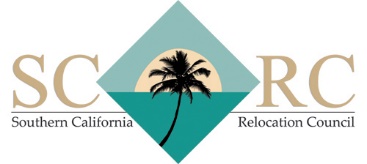 January 2016SCRC Programs Chair ~ Role & Responsibilities General Duties (Board Meetings)Maintain a seat on the Executive Committee.Attend all Board meetings.If unable to attend a Board meeting, ensure a replacement has been identified in advance to take the meeting minutes.  Advise President in advance of meeting of absent and who the scribe will be.Prepare discussion on upcoming meetings and potential speakers or topics that will match the educational goals of SCRC for each year.Update the board on speakers and meetings.To request approvals from Board for any costs associated with speaker fees, travel and per diem.Administrative DutiesCoordinate speaker(s) for each meeting.Provide speaker with details of SCRC meetings and expectations (including no “direct selling” of their company).  Educations focus only.Provide Communications with info to update website on speaker (s), topic and bios.Provide Meetings with update on speaker(s) and any specific needs for presentation set up (ie:  microphone types, table for laptop, LCD, projector screen, etc)To complete request of 1 CRP credit to ERC and to bring forms to the event so attendees can get the appropriate credit.